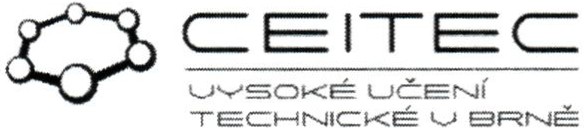 NAB-02933-B3N3Y5XXXXXXXXXXXXXXXXXXXXXXXX Technická univerzita v Liberci Studentská 1402/2460 01 Liberec I Česká republika IČ:  46747885Tel.: XXXXXXXXXXXXXXXXXCENOVÁ NABÍDKACenová nabídka pro „Výzkum textilních  materiálů":1 hodina kalibrace15 hodin tomografické měření 9 hodin počítačové zpracováníXXXXXXXXXXXXXXXXXXXXXXXXXXXXXXXXXXXXXXXXXXXXCena celkem 58.000 Kč bez DPH.S pozdravem,XXXXXXXXXXXXXXXXXXXXXXEmail: XXXXXXXXXXXXXXXXXXXXXXXTelefon: XXXXXXXXXXXXXXXXXXX	XXXXXXXXXXXXXXXXXXXXXXVysoké učení technické v Brně Středoevropský technologický institut Purkyňova 123612 00 Brno česká republikaCEITEC  -   Středoevropský technologický institutVysoké učeni technické v  BrněPurkyňova 123, 612 00 Brno, česká RepublikaIČ: 00216305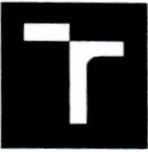 www.ceitec.eu